ГЛАВА РЕСПУБЛИКИ КАРЕЛИЯУКАЗО СОВЕТЕПРИ ГЛАВЕ РЕСПУБЛИКИ КАРЕЛИЯ ПО МЕЖНАЦИОНАЛЬНЫМ ОТНОШЕНИЯМ1. Образовать Совет при Главе Республики Карелия по межнациональным отношениям.2. Утвердить прилагаемое Положение о Совете при Главе Республики Карелия по межнациональным отношениям.3. Признать утратившими силу:Указ Главы Республики Карелия от 3 мая 2007 года N 68 "О создании Общественного совета при Главе Республики Карелия по профилактике экстремистской деятельности" (Собрание законодательства Республики Карелия, 2007, N 5, ст. 612);Указ Главы Республики Карелия от 13 марта 2009 года N 21 "О внесении изменений в Указ Главы Республики Карелия от 3 мая 2007 года N 68 "О создании Общественного совета при Главе Республики Карелия по профилактике экстремистской деятельности" (Собрание законодательства Республики Карелия, 2009, N 3, ст. 228);Указ Главы Республики Карелия от 13 мая 2010 года N 43 "О внесении изменений в Указ Главы Республики Карелия от 3 мая 2007 года N 68" (Собрание законодательства Республики Карелия, 2010, N 5, ст. 511);распоряжение Главы Республики Карелия от 16 ноября 2010 года N 898-р (Собрание законодательства Республики Карелия, 2010, N 11, ст. 1422);Указ Главы Республики Карелия от 27 апреля 2011 года N 32 "О внесении изменений в Указ Главы Республики Карелия от 3 мая 2007 года N 68" (Собрание законодательства Республики Карелия, 2011, N 4, ст. 480);распоряжение Главы Республики Карелия от 30 ноября 2011 года N 407-р (Собрание законодательства Республики Карелия, 2011, N 11, ст. 1836);распоряжение Главы Республики Карелия от 7 апреля 2012 года N 91-р (Собрание законодательства Республики Карелия, 2012, N 4, ст. 623);Указ Главы Республики Карелия от 22 марта 2013 года N 13 "О внесении изменений в Указ Главы Республики Карелия от 3 мая 2007 года N 68" (Собрание законодательства Республики Карелия, 2013, N 3, ст. 419);распоряжение Главы Республики Карелия от 21 июля 2014 года N 245-р (Собрание законодательства Республики Карелия, 2014, N 7, ст. 1274);распоряжение Главы Республики Карелия от 12 января 2015 года N 2-р (Собрание законодательства Республики Карелия, 2015, N 1, ст. 42);распоряжение Главы Республики Карелия от 1 июня 2015 года N 179-р.Глава Республики КарелияА.П.ХУДИЛАЙНЕНг. Петрозаводск13 ноября 2015 годаN 112УтвержденоУказомГлавы Республики Карелияот 13 ноября 2015 года N 112ПОЛОЖЕНИЕО СОВЕТЕ ПРИ ГЛАВЕ РЕСПУБЛИКИ КАРЕЛИЯПО МЕЖНАЦИОНАЛЬНЫМ ОТНОШЕНИЯМ1. Совет при Главе Республики Карелия по межнациональным отношениям (далее - Совет) является консультативным органом, осуществляющим подготовку предложений по реализации государственной национальной политики Российской Федерации на территории Республики Карелия, а также государственной политики в области противодействия экстремистской деятельности в сфере межнациональных и межконфессиональных отношений социальной и культурной адаптации и интеграции иностранных граждан.(в ред. Указа Главы РК от 20.09.2023 N 62)2. Совет в своей деятельности руководствуется законодательством Российской Федерации и Республики Карелия, а также настоящим Положением.3. Основными задачами Совета являются:подготовка предложений по повышению эффективности реализации государственной национальной политики Российской Федерации на территории Республики Карелия;подготовка рекомендаций по совершенствованию механизмов межведомственного взаимодействия при реализации государственной политики в области гармонизации межнациональных и межконфессиональных отношений, противодействия экстремистской деятельности в сфере межнациональных и межконфессиональных отношений;обсуждение практики реализации государственной национальной политики Российской Федерации на территории Республики Карелия и государственной политики в области противодействия экстремистской деятельности в сфере межнациональных и межконфессиональных отношений;подготовка предложений по организации взаимодействия территориальных органов федеральных органов исполнительной власти в Республике Карелия, исполнительных органов Республики Карелия, органов местного самоуправления муниципальных образований в Республике Карелия, общественных объединений, научных и других организаций с представителями коренного малочисленного народа Севера, Сибири и Дальнего Востока Российской Федерации - вепсов, проживающих на территории Республики Карелия, по вопросам межнациональных отношений;(абзац введен Указом Главы РК от 28.05.2018 N 45; в ред. Указа Главы РК от 20.09.2023 N 62)популяризация добровольческой (волонтерской) деятельности в сфере реализации государственной национальной политики Российской Федерации на территории Республики Карелия;(абзац введен Указом Главы РК от 02.07.2019 N 51)оценка состояния межнациональных (межэтнических) отношений в муниципальных образованиях в Республике Карелия;(абзац введен Указом Главы РК от 20.09.2023 N 62)обсуждение практики и подготовка рекомендаций по совершенствованию механизмов межведомственного взаимодействия при реализации государственной политики в сфере социальной и культурной адаптации и интеграции иностранных граждан;(абзац введен Указом Главы РК от 20.09.2023 N 62)подготовка предложений по организации взаимодействия территориальных органов федеральных органов исполнительной власти в Республике Карелия, исполнительных органов Республики Карелия, органов местного самоуправления муниципальных образований в Республике Карелия, общественных объединений и других организаций в сфере сохранения и укрепления традиционных российских духовно-нравственных ценностей.(абзац введен Указом Главы РК от 20.09.2023 N 62)4. Совет для решения возложенных на него задач вправе:запрашивать и получать в установленном порядке от территориальных органов федеральных органов исполнительной власти в Республике Карелия, исполнительных органов Республики Карелия, органов местного самоуправления муниципальных образований в Республике Карелия, организаций необходимые материалы по вопросам, относящимся к компетенции Совета;(в ред. Указа Главы РК от 20.09.2023 N 62)приглашать в установленном порядке для участия в работе Совета представителей территориальных органов федеральных органов исполнительной власти в Республике Карелия, исполнительных органов Республики Карелия, органов местного самоуправления муниципальных образований в Республике Карелия, религиозных объединений, социально ориентированных некоммерческих организаций, осуществляющих деятельность в сфере государственной национальной политики, Общественной палаты Республики Карелия, средств массовой информации;(в ред. Указа Главы РК от 20.09.2023 N 62)направлять членов Совета для участия в мероприятиях в сфере государственной национальной политики, проводимых территориальными органами федеральных органов исполнительной власти в Республике Карелия, исполнительными органами Республики Карелия, органами местного самоуправления муниципальных образований в Республике Карелия, религиозными объединениями, социально ориентированными некоммерческими организациями и другими организациями.(в ред. Указа Главы РК от 20.09.2023 N 62)создавать постоянные и временные рабочие группы.5. Состав Совета утверждается Главой Республики Карелия. В состав Совета входят председатель Совета, два заместителя председателя Совета, секретарь и члены Совета.Состав Совета формируется из представителей территориальных органов федеральных органов исполнительной власти в Республике Карелия, исполнительных органов Республики Карелия, органов местного самоуправления муниципальных образований в Республике Карелия, представителей религиозных и общественных объединений, социально ориентированных некоммерческих организаций Республики Карелия, осуществляющих деятельность в сфере государственной национальной политики.(абзац введен Указом Главы РК от 20.09.2023 N 62)6. Председатель Совета:руководит работой Совета, проводит его заседание;утверждает состав постоянных и временных рабочих групп.7. В случае отсутствия председателя Совета заседание проводит один из заместителей председателя Совета по поручению председателя Совета.8. Совет утверждает регламент Совета, которым определяется порядок его работы.9. Заседания Совета проводятся по мере необходимости, но не реже одного раза в полугодие. Заседание Совета правомочно, если на нем присутствует более одной трети от числа членов Совета.10. Совет принимает решения простым большинством голосов присутствующих на заседании членов Совета. При равенстве голосов решающим является голос председательствующего на заседании Совета.11. Решения Совета оформляются протоколом. Протокол заседания Совета подписывается секретарем и утверждается председательствующим на заседании Совета.12. Решения Совета носят рекомендательный характер.13. Обсуждаемые Советом общественно значимые вопросы и принятые на заседании Совета решения доводятся до сведения общественности через средства массовой информации.14. Организационное обеспечение деятельности Совета осуществляет Министерство национальной и региональной политики Республики Карелия.(п. 14 в ред. Указа Главы РК от 08.12.2017 N 205)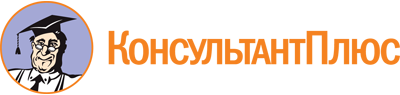 Указ Главы РК от 13.11.2015 N 112
(ред. от 20.09.2023)
"О Совете при Главе Республики Карелия по межнациональным отношениям"Документ предоставлен КонсультантПлюс

www.consultant.ru

Дата сохранения: 26.11.2023
 13 ноября 2015 годаN 112Список изменяющих документов(в ред. Указов Главы РК от 05.04.2017 N 44, от 08.12.2017 N 205,от 28.05.2018 N 45, от 02.07.2019 N 51, от 20.09.2023 N 62)Список изменяющих документов(в ред. Указов Главы РК от 05.04.2017 N 44, от 08.12.2017 N 205,от 28.05.2018 N 45, от 02.07.2019 N 51, от 20.09.2023 N 62)